ประชุมคณะกรรมการกองทุนหลักประกันสุขภาพเทศบาลตำบลโคกกรวด  ครั้งที่ 4/2564วันที่  30 กรกฎาคม  2564ณ เทศบาลตำบลโคกกรวดติดตามโครงการ ไตรมาส 3 ปีงบประมาณ 2564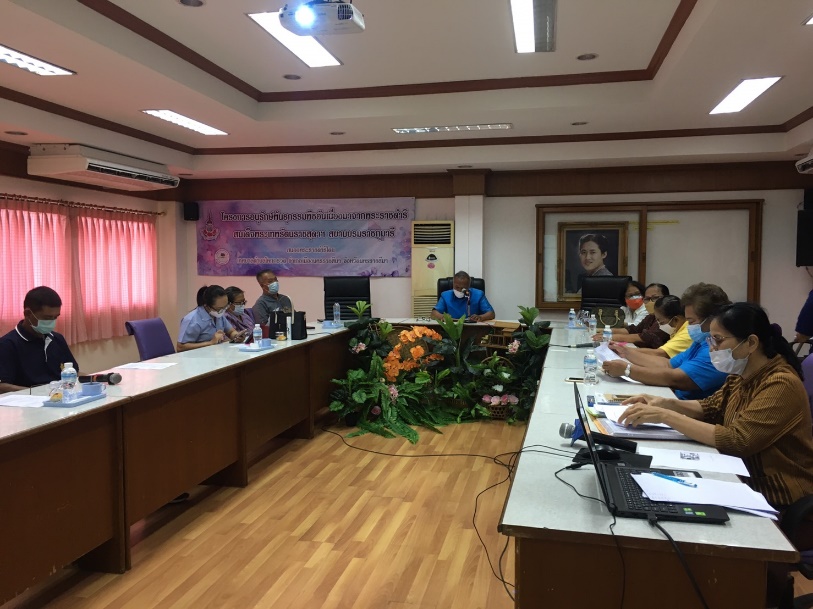 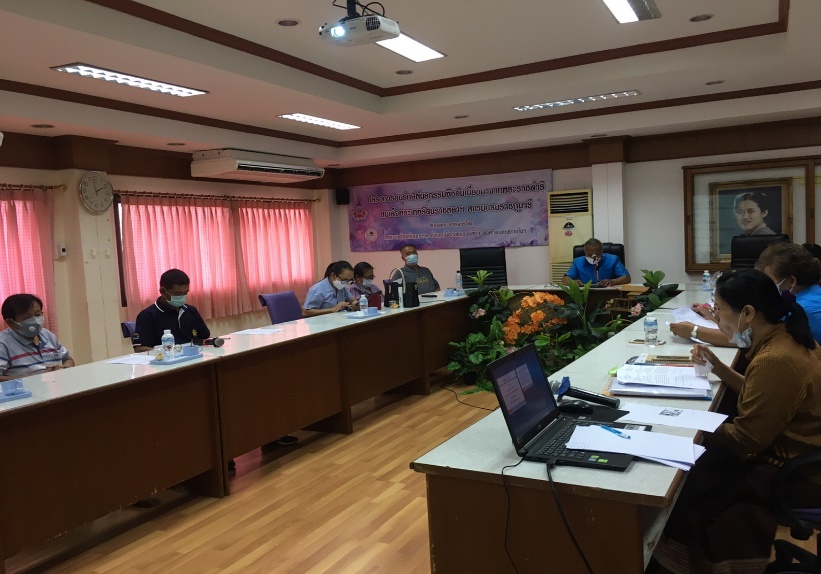 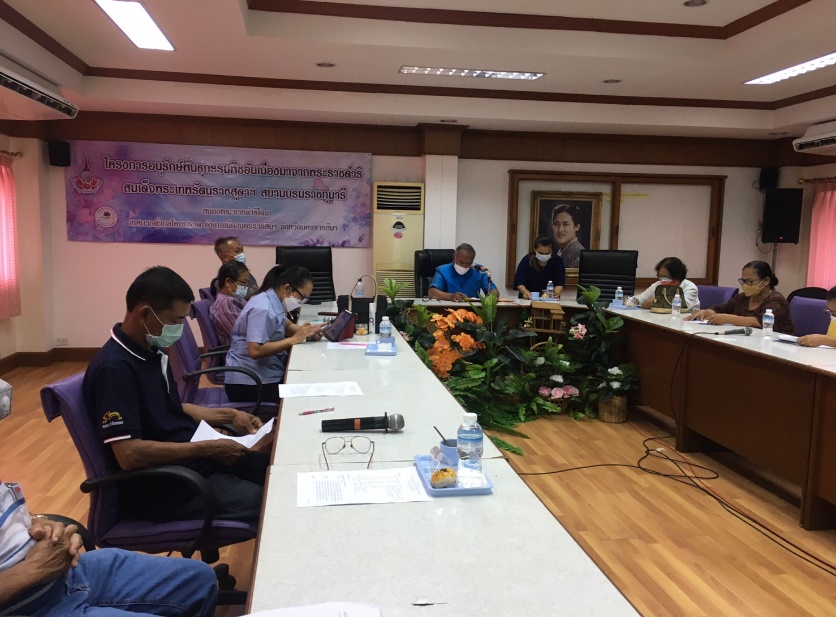 